ՆԱԽԱԳԻԾ 02 Ն 
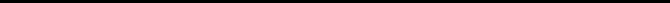    Ղեկավարվելով <<Տեղական ինքնակառավարման մասին>> Հայաստանի Հանրապետության օրենքի 18-րդ հոդվածի 1-ին մասի 5-րդ կետի և <<Հայաստանի Հանրապետության Բյուջետային համակարգի մասին>> Հայաստանի Հանրապետության օրենքի 32-րդ հոդվածի 5-րդ մասի պահանջներովավագանին որոշում է՝1. Հաստատել  Եղեգիս  համայնքի 2021 թ.  բյուջեն՝ ա) եկամուտների գծով՝ 298 999.5  հազ. դրամ բ) ծախսերի գծով՝  369 719.1  հազ.  դրամ,գ) հավելուրդը՝  70719.6  հազար դրամ:2.Հաստատել համայնքի բյուջեի եկամուտները ըստ առանձին եկամտատեսակների՝ համաձայն հատված 1-ի:3.Հաստատել համայնքի բյուջեի ծախսերը ըստ գործառական դասակարգման՝ համաձայն հատված 2-ի:4.Հաստատել համայնքի բյուջեի ծախսերը ըստ տնտեսագիտական դասակարգման՝ համաձայն հատված 3-ի: 5.Հաստատել համայնքի բյուջեի միջոցների տարեվերջ իհավելուրդը կամ դեֆիցիտը (պակասուրդը)՝ համաձայն հատված 4-ի:6. Հաստատել համայնքի բյուջեի հավելուրդի օգտագործման ուղղություները կամ դեֆիցիտի (պակասուրդի) ֆինանսավորման աղբյուրները՝ համաձայն հատված 5-ի:7. Հաստատել համայնքի բյուջեի ծախսերը ըստ գործառական և տնտեսագիտական դասակարգման՝ համաձայն հատված 6-ի: 8. «Հայաստանի Հանրապետության բյուջետային  համակարգի  մասին» ՀՀ օրենքի 33-րդ հոդվածի 3-րդ կետի համաձայն`ա) թույլատրել համայնքի ղեկավարին՝ կատարելո ւբյուջեով իրականացվող յուրաքանչյուր ծրագրի գծով սահմանվածգ ումարի 15% չափաքանակը չգերազանցող ներքին վերաբաշխումներ՝ ըստ տնտեսագիտական դասակարգման ծախսերի նախատեսված հոդվածների միջև, բ) սահմանել, որ բյուջեով նախատեսված ծախսային ծրագրերի միջև վերաբաշխումների գումարը բյուջետային տարվա ընթացքում չի կարող գերազանցել այդ ծրագրերի համարհաստատված ընդհանուր գումարի  15 %-ը:ՀԱՄԱՅՆՔԻ ՂԵԿԱՎԱՐ՝                               ԱՐԹՈՒՐ ՍՏԵՓԱՆՅԱՆՈՐՈՇՄԱՆ ՆԱԽԱԳԻԾԸ ՆԱԽԱՊԱՏՐԱՍՏԵՑ
ԱՐԹՈՒՐ ՍՏԵՓԱՆՅԱՆ ԵՂԵԳԻՍ ՀԱՄԱՅՆՔԻ 2020 ԹՎԱԿԱՆԻ ՏԱՐԵԿԱՆ ԲՅՈՒՋԵՆ ՀԱՍՏԱՏԵԼՈՒ ՄԱՍԻՆ  /Զեկ. ԱՐԹՈՒՐ ՍՏԵՓԱՆՅԱՆ